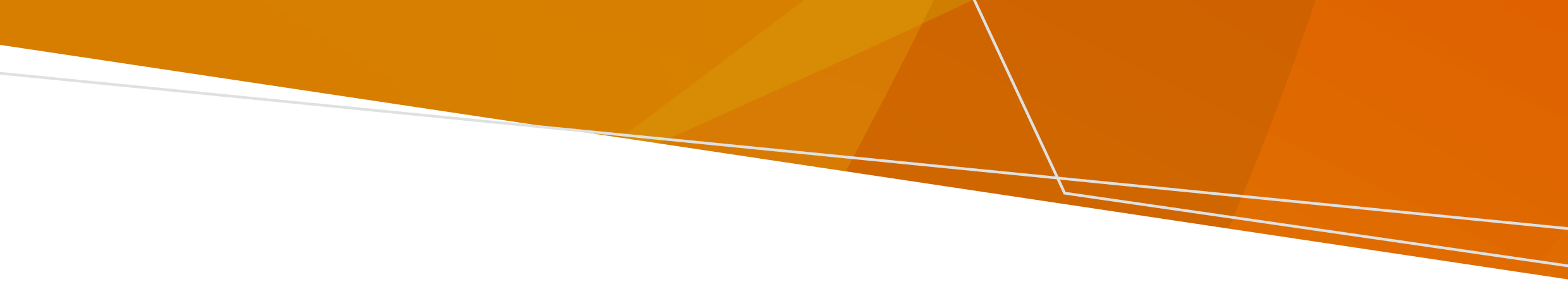 ជំហានទី 1 អំពីសុវត្ថិភាពពិនិត្យបុគ្គលនិងកន្លែងសម្រាប់អ្វីមួយដែលមិនមានសុវត្ថិភាព។ជំហាន​ទី 2 ការរកមើល​សញ្ញា​នានាដែល​ថា​វា​ជា​ការប្រើគ្រឿងញៀនអូភីអយ ហួសកម្រិតកំណត់។តើបុគ្គលនោះមិនឆ្លើយតបឬ?តើប្រស្រីភ្នែកជាប់គាំងឬ?តើបុគ្គលនោះដកដង្ហើមមិនធម្មតា - ដកដង្ហើមរាក់ៗយឺតៗ ឬស្រមុកឬ?តើ​ស្បែក​របស់​គាត់​ស្លេកស្លាំងឬ​ត្រជាក់ បបូរមាត់ឬ​ចុង​ម្រាមដៃ​របស់គាត់មាន​ពណ៌​ខៀវ ឬ​ប្រផេះ​ឬទេ?ជំហានទី 3 ហៅទូរសព្ទទៅលេខសូន្យបីដង (000)ពន្យល់ថាអ្នកគិតថាវាជាការប្រើថ្នាំហួសកម្រិតកំណត់ជំហានទី 4 ដាក់បុគ្គលនោះឱ្យដេកផ្ងារដាក់ឱ្យគាត់ដេកផ្ងារ​ហើយ​ពិនិត្យ​មើល​ថាច្រមុះ​ស្រឡះ​។ជំហានទី 5 កាន់ដបថ្នាំ Nyxoid ដោយឱ្យចំពុះបែរឡើងលើត្រូវចាំថាថ្នាំ Nyxoid មានតែ 1 ដូសប៉ុណ្ណោះ។ ជំហានទី 6 របៀបដាក់ថ្នាំ Naloxone ចូលទៅក្នុងច្រមុះបញ្ចូលចំពុះសម្រាប់បាញ់ថ្នាំ Nyxoid ទៅក្នុងរន្ធច្រមុះ។ចុចសង្កត់រហូតទាល់តែវាឮឃ្លិក ដើម្បីផ្តល់ដូសនោះ។ជំហានទី 7 ពិនិត្យមើលថាគាត់កំពុងដកដង្ហើមប្រសិនបើគាត់មិនដកដង្ហើម សូមប្រើការដកដង្ហើមសង្គ្រោះ បើអ្នកដឹងពីរបៀបធ្វើ - ផ្ដល់ 2 ដង្ហើម។ជំហានទី 8 ការរើបឡើងវិញដាក់បុគ្គលនោះក្នុងឥរិយាបទរើបឡើងវិញ ប្រសិនបើអ្នកដឹងពីរបៀបធ្វើ។នៅជាមួយបុគ្គលនោះរហូតទាល់តែរថយន្តសង្គ្រោះបន្ទាន់មកដល់។ជំហានទី 9 ផ្ដល់ថ្នាំ Nyxoid មួយដូសឡើងវិញទៀត បើត្រូវការប្រសិនបើគ្មានការឆ្លើយតបទេ សូមផ្តល់ដូសថ្នាំ Nyxoid លើកទី 2 នៅក្នុងរន្ធច្រមុះម្ខាងទៀត។ បើមាន សូមផ្ដល់ថ្នាំមួយដូសទៀតរៀងរាល់ 2 ទៅ 3 នាទីម្តង រហូតទាល់តែបុគ្គលនោះរើបឡើងវិញ ឬរថយន្តសង្គ្រោះបន្ទាន់មកដល់។ប្រើថ្នាំំ naloxone ដើម្បីបន្សាបការប្រើប្រាស់គ្រឿងញៀនអូភីអយហួសកម្រិតកំណត់ (ឧ. គ្រឿងញៀនហេរ៉ូអ៊ីន, ម័រហ្វីន, មេតាដូន, អុកស៊ីកូដូន, គ្រឿងញៀនអូភីអយប្រើតាមវេជ្ជបញ្ជា, ហ្វេនតានីល)។ វាត្រូវការពេល 2-5 នាទីមុននឹងចាប់ផ្តើមដំណើរការ ហើយមានប្រសិទ្ធភាពប្រមាណ 30-90 នាទី។Khmer | ភាសាខ្មែរការឆ្លើយតបចំពោះការប្រើប្រាស់គ្រឿង
ញៀនអូភីអយ (Opioid) ហួសកម្រិតកំណត់អនុវត្តតាមជំហានទាំងនេះសម្រាប់ការបាញ់តាមច្រមុះនូវថ្នាំ 
Nyxoid (naloxone) ដើម្បីទទួលបានឯកសារនេះក្នុងទម្រង់ផ្សេងទៀត សូមអ៊ីមែលទៅ <aod.enquiries@health.vic.gov.au>បានផលិតឡើងវិញដោយមានការអនុញ្ញាត NSW Health © 2023។
ផ្តល់សិទ្ឋិអនុញ្ញាត និងបោះពុម្ពផ្សាយដោយរដ្ឋាភិបាលរដ្ឋវិចថូរៀ 1 Treasury Place, Melbourne។©រដ្ឋវិចថូរៀ ប្រទេសអូស្ត្រាលី ក្រសួងសុខាភិបាល ខែវិច្ឆិកា ឆ្នាំ 2023។
ISBN 978-1-76131-462-9 (ទម្រង់ pdf/online/MS word)។ អាចរកបាននៅ <www.health.vic.gov.au/aod-treatment-services/victorias-take-home-naloxone-program>